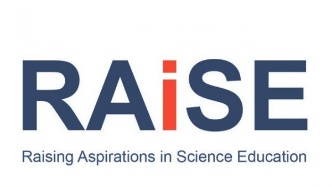 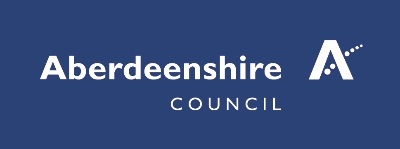 MondayTuesdayWednesdayThursdayFriday27281Webinar for those new to the Great Science ShareNew to GSSfSMaking nature a HomeMaking Nature a Home SSERC Meet – 1st March 2023 - SSERC2367Making nature a HomeMaking Nature a Home SSERC Meet – 7th March 2023 - SSERC8910131415Early Level CLPL: We are delighted to be able to share the fantastic Early Level Outdoor STEM resources created by the @NAC_STEM team. Online event via Teams. email either Kim: kim.aplin@aberdeenshire.gov.uk or Caroline: caroline.nicol2@aberdeenshire.gov.uk16Cyber Toolkit webinar (for practitioners)https://www.eventbrite.co.uk/o/education-scotland-digital-learning-team-301010929501720Computational Thinking Workshop Primary school workshops | Barefoot Computing2122Dynamic Earth science Storytelling CLPL: Outdoor StoriesCareer Long Professional Learning | Dynamic EarthBiodiversity: Classification and Adaptation at Second Level (SCN 2-01a). Online event via Teams. Email: kim.aplin@aberdeenshire.gov.uk2324Introducing IndiIntroducing Indi (Enthuse Funded) - 6th February 2023 & 24th March 2023 - SSERC27282930Sustainable STEMSustainable STEM – 31th March - 19th May 2023 - SSERC31